УКРАЇНА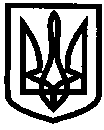 УПРАВЛІННЯ ОСВІТИІЗЮМСЬКОЇ МІСЬКОЇ РАДИХАРКІВСЬКОЇ ОБЛАСТІНАКАЗ01.11.2018											№ 412Про проведення першого (зонального)туру всеукраїнського конкурсу«Учитель року – 2019» 	Відповідно до Положення про всеукраїнський конкурс «Учитель року», затвердженого постановою Кабінету Міністрів України від 11.08.1995 № 638 (в редакції постанови Кабінету Міністрів України від 16.05.2018 № 370), наказу Міністерства освіти і науки України від 07.06.2018 № 603 «Про проведення всеукраїнського конкурсу «Учитель року – 2019», листа Міністерства освіти і науки України від 31.08.2018 № 1/9-524 «Про умови та порядок проведення всеукраїнського конкурсу «Учитель року – 2019», наказів Департаменту науки і освіти Харківської обласної державної адміністрації від 17.09.2018 №233 «Про проведення першого (зонального) та другого (регіонального) турів всеукраїнського конкурсу «Учитель року – 2019» та від 25.10.2018 №276 «Про визначення зон проведення першого (зонального) туру всеукраїнського конкурсу «Учитель року – 2019», з метою якісної організації першого (зонального) туру всеукраїнського конкурсу «Учитель року – 2019»НАКАЗУЮ:1. Провести перший (зональний) тур всеукраїнського конкурсу «Учитель року – 2019» (далі – конкурс) у номінаціях: «Основи здоров’я», «Географія». Листопад 2018 рокуУтворити організаційний комітет першого (зонального) туру всеукраїнського конкурсу «Учитель року – 2019» (далі – організаційний комітет) та затвердити його персональний склад (додається).3. Організаційному комітету:3.1. Здійснити координацію підготовки та проведення першого (зонального) туру конкурсу.     Листопад 2018 року3.2. Надати матеріали, що визначені умовами та порядком проведення конкурсу, інформацію (додаток 1) про підсумки проведення першого (зонального) туру до організаційного комітету другого (регіонального) туру конкурсу за адресою: Комунальний вищий навчальний заклад «Харківська академія неперервної освіти» (м. Харків, вул. Пушкінська, буд. 24, каб. 4). 											       До 10.12.20184. Провести перший (зональний) тур всеукраїнського Конкурсу у два етапи: - на відбірковому етапі у номінації «Основи здоров’я», «Географія» проводяться конкурсні випробування: «Методичний практикум», «Практична робота», «Тестування з фахової майстерності»;- на фінальному етапі у номінації «Основи здоров’я» проводяться конкурсні випробування «Проект», «Урок»; у номінації «Географія» – «Дослідження», «Урок».5. Начальнику відділу науково-методичного та інформаційного забезпечення управління освіти (Золотарьова Н.М.):5.1. Забезпечити організацію і проведення першого (зонального) туру всеукраїнського конкурсу «Учитель року – 2019».       Листопад 2018 року5.2. Забезпечити прозорість й відкритість конкурсних випробувань першого (зонального) туру, висвітлення перебігу конкурсу на сайті управління освітою.     Листопад 2018 року6. Керівникам закладів загальної середньої освіти міста Ізюм (Чернишевій С.В., Павлюк Н.В., Яремко Т.С., Андрушок О.М.) забезпечити участь учасників конкурсу  у першому (зональному) турі конкурсу:Листопад 2018 року7. Контроль за виконанням даного наказу покласти на заступника начальника управління освіти Мартинова В.О.Начальник управління освіти 				   О.В.БезкоровайнийЗолотарьоваЗАТВЕРДЖЕНО наказ управління освітиІзюмської міської радиХарківської областівід 01.11.2018 № 412Склад організаційного комітету першого (зонального) турувсеукраїнського конкурсу «Учитель року – 2019»1. Мартинов В.О., заступник начальника управління освіти управління освіти Ізюмської міської ради Харківської області.2. Золотарьова Н.М., начальник відділу науково-методичного та інформаційного забезпечення управління освіти Ізюмської міської ради Харківської області.3. Денисенко В.О., провідний спеціаліст відділу науково-методичного та інформаційного забезпечення управління освіти Ізюмської міської ради Харківської області.4. Погоріла Т.В., головний спеціаліст управління освіти відділу науково-методичного та інформаційного забезпечення управління освіти Ізюмської міської ради Харківської області.5. Василенко Віта Павлівна, вчитель географії та основ здоров’я Ізюмської загальноосвітньої школи І-ІІІ ступенів № 12 Ізюмської міської ради Харківської області.Додаток 1до наказу управління освітиІзюмської міської радиХарківської області  від 01.11.2018 № 412Інформація про підсумки проведення першого (зонального) турувсеукраїнського конкурсу «Учитель року – 2019»№ з/пП.І.Б.Назва закладуІ. Номінація «Основи здоров’я»І. Номінація «Основи здоров’я»І. Номінація «Основи здоров’я»Романіка Ірина ПавлівнаІзюмська загальноосвітня школа І-ІІІ ступенів № 4 Ізюмської міської ради Харківської областіКравченкоВалентина ІванівнаІзюмська загальноосвітня школа І-ІІІ ступенів № 11 Ізюмської міської ради Харківської областіІІ. Номінація «Географія»ІІ. Номінація «Географія»ІІ. Номінація «Географія»Казакова Юлія ГеннадіївнаІзюмська загальноосвітня школа І-ІІІ ступенів № 5 Ізюмської міської ради Харківської областіДєньгінМаксим ВладиславовичІзюмська загальноосвітня школа  І-ІІІ ступенів № 6 Ізюмської міської ради Харківської області№НомінаціяКількістьучасниківПрізвище, ім’я, по батькові переможця, місце роботи, посада, педагогічний стажКонтактний телефон,е – mail 1Основи здоров’я2ГеографіяУсього:Усього: